49. Причастие как глагольная форма§ 50. Образование причастий264. Вставьте пропущенные буквы и выделите суффиксы причастий. Установите, от какой глагольной основы образованы эти причастия.Услыш...нный, увид...нный, битый, расколотый, срис..ванный, леле...вший, вид...мый, завис...щий, стел..щийся, организу..мый, выращ...нный, увлеч..нный, влекомый.265. Образуйте от глаголов, если это возможно, действительные и страдательные причастия настоящего времени, суффиксы выделите. Объясните причину отсутствия той или иной причастной формы.Строить, слышать, победить, завоевать, начинать, вешать, читать, писать, бродить, рассказать, любить, стелить, бороться, клясться, вопить, обещать, кушать.§ 52. Деепричастие как глагольная формаТЕСТ1. Прочитайте текст, выполните задания.(1) Вечером мы все были в городском шумевшем саду, в летнем театре. (2) Я сидел в полутьме рядом с Ликой, вслушиваясь в голоса. (З)Дружно наслаждаясь с ней всей той глупостью, что шла и в оркестре, и на сцене, мы продолжали наблюдать. (4)На какой-то снизу светившейся площади танцевали. (5)Подхватив плясовые грохоты музыки, топнули в пол, стукнувшись пустыми оловянными кружками, горожанки и королевские латники. (По И. Бунину)Выберите вариант ответа, перечисляющий предложения, в которых есть деепричастия.Выберите вариант ответа, указывающий предложение с деепричастием совершенного вида.2. Укажите предложение с деепричастием.а) Укорял он меня всю дорогу за то, что мы ничего не делаем, работаем спустя рукава.б) Лежа пищи не добудешь.в) Кто прежде молча сносил обиду и угнетение, пошёл к мировому.г) Дама всегда проходила по коридору, не глядя ни на кого из встречных.3. В каком предложении выделенное слово пишется раздельно?а) Бороться (не)смотря ни на чтоб) (Не)смотря по сторонамв) (Несмотря на трудностиПричастие — это особая форма глагола, которая обозначает признак предмета по действию и сочетает в себе признаки глагола с признаками прилагательного: Мне вас не жаль, года весны моей, протёкшие в мечтах любви напрасной, мне вас не жаль, о таинства ночей, воспетые цевницей сладострастной. (А. Пушкин)Причастие отвечает на вопрос: какой?Причастия образуются от глагольной основы: бегущий < бег-ут; летящий < лет-ят; кричавший < крич-ат.Для причастий характерны следующие грамматические признаки глагола:1) переходность/непереходность: человек, любящий Родину (перех.); человек, бегущий быстро (неперех.);2) возвратность/невозвратность: умывающий (невозвр.); умывающийся (возвр.);3) вид (причастия сохраняют тот же вид, что и глаголы, от которых они образованы): читающий (несов. в.) < чита-ют (несов. в.); прочитавший (сов. в.) < прочита-ть (сов. в.);4) время: бегущий (наст, вр.); бежавший (прош. вр.); формы будущего времени у причастий нет.Причастия делятся на действительные и страдательные: прочитавший (действ.), прочитанный (страд.), читающий (действ.), читаемый (страд.).Для причастий характерны следующие грамматические признаки имени прилагательного (причастия согласуются с определяемым существительным):1) род: бегущий (м. р.); бегущая (ж. р.); бегущее (ср. р.);2) число: бегущий (ед. ч.); бегущие (мн. ч.);3) падеж: бегущий, бегущего, бегущему, бегущий, бегущим, о бегущем.Страдательные причастия прошедшего времени могут иметь полную и краткую формы: прочитанная (мною) книга — книга прочитана.В предложении причастия выполняют функцию согласованного определения (полные причастия): Смиренный парус рыбарей, твоею прихотью хранимый... (А. Пушкин), а также могут входить в составное именное сказуемое в качестве именной части (полные и краткие причастия): Тысячи книг написаны во все века об искусстве ораторов и лекторов. (Д. Лихачёв)1. Действительные причастия настоящего времени образуются от основы настоящего времени глаголов I спряжения при помощи суффиксов -ущ- (-ющ-) и II спряжения при помощи суффиксов -ащ- (-ящ-): стеречь > стерег-ут > стерег-ущ-ий; таять > тaj-yт (та-ют) > тaj-ущ-ий (та-ющ-ий); вертеть > верт-ят > верт-ящ-ий; кричать > крич-ат > крич-ащ-ий.2. Действительные причастия прошедшего времени образуются от основы инфинитива глагола (или от основы глагола прошедшего времени) при помощи суффиксов -вш-, -ш-: принести > принес-ш-ий; клеить > клеи-вш-ий.3. Страдательные причастия настоя щего времени образуются от основы настоящего времени глаголов I спряжения при помощи суффиксов -ем- (-ом-) и II спряжения при помощи суффикса -им-: посылать > посылаj-ут (посыла-ют) > посыла-ем-ый; слышать > слыш-ат > слыш-им-ый.4. Страдательные причастия прошедшего времени образуются от основы инфинитива глагола (или от основы глагола прошедшего времени) при помощи суффиксов -т-, -нн-, -енн-: откры-ть > откры-т-ый; посеять > посея-нн-ый; застелить > застел-енн-ый.Деепричастие — неспрягаемая, неизменяемая форма глагола, обозначающая добавочное действие по отношению к основному, передаваемому глаголом-сказуемым, и совмещающая признаки глагола и наречия: Дорогою свободной иди, куда влечёт тебя свободный ум, усовершенствуя плоды любимых дум, не требуя наград за подвиг благородный. (А. Пушкин)Деепричастия отвечают на вопросы: как? каким образом? почему? что делая? что сделав? и т.д.Деепричастию свойственны следующие грамматические признаки глагола:1) вид: читая (несов. в.) — прочитав (сов. в.);2) переходность/неиереходность: разгонять тучи — разгоняя тучи; препятствовать движению — препятствуя движению.Деепричастия не имеют категории времени.Как и наречия, деепричастия:1) не изменяются: думая (ср.: завтра);2) примыкают: читать сидя (ср.: читать вслух);3) выражают обстоятельственные значения: лежать, закрыв глаза и отвернувшись к стене (обстоятельства образа действия) — ехать вперёд (обстоятельство места).В предложении деепричастия могут выполнять функцию обстоятельства: Буря мглою небо кроет, вихри снежные крутя... (А. Пушкин)Образование деепричастий1. Деепричастия несовершенного вида образуются от основы настоящего времени глагола при помощи суффикса -а (-я): читать > ни та-ют > чита-я; кричать > кричат > крич-а.2. Деепричастия совершенного вида образуются от основы инфинитива глагола при помощи суффиксов -в, -вши, -ши: сдела-ть > сдела-в, сдела-вши; принес-ти > принёс-ши. В произведениях устного народного творчества употребляются деепричастия несовершенного вида с суффиксом -учи (-ючи): Ты живи себе гуляючи за работницей женой, по базарам разъезжаючи, веселися, песни пой. (Н. Некрасов) В современном русском литературном языке сохранилось только одно деепричастие с этим суффиксом — будучи.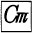 а) 1,3, 5
б) 1,2, 5в) 2, 3, 5
г) 2, 4, 5а) 2
б) 3в) 4
г) 5